		Curriculum Vitae                      	Name: Adnan Ghazi Salman 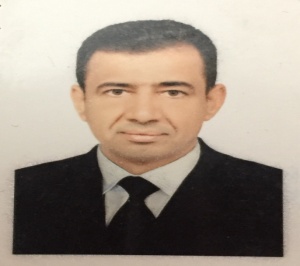 Official email : adnanghazi@uodiyala.edu.iq Education : PH.D. Agricultural Sciences : Horticulture and landscape Design -Vegetable Production University awarding the certificate  : Baghdad Academic  degree : Lecturer Bachelor of English Language :  Baghdad university -